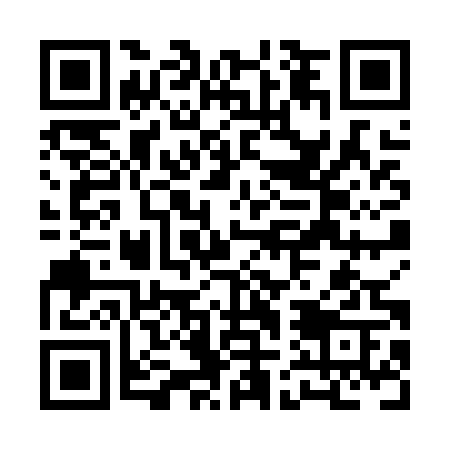 Ramadan times for Goose Creek, Manitoba, CanadaMon 11 Mar 2024 - Wed 10 Apr 2024High Latitude Method: Angle Based RulePrayer Calculation Method: Islamic Society of North AmericaAsar Calculation Method: HanafiPrayer times provided by https://www.salahtimes.comDateDayFajrSuhurSunriseDhuhrAsrIftarMaghribIsha11Mon5:525:527:421:265:067:127:129:0212Tue5:495:497:401:265:087:147:149:0513Wed5:465:467:371:265:107:167:169:0714Thu5:435:437:341:265:127:197:199:1015Fri5:405:407:311:255:147:217:219:1316Sat5:365:367:281:255:157:237:239:1517Sun5:335:337:251:255:177:267:269:1818Mon5:305:307:221:245:197:287:289:2019Tue5:275:277:191:245:217:307:309:2320Wed5:235:237:161:245:237:327:329:2621Thu5:205:207:141:245:257:357:359:2922Fri5:175:177:111:235:267:377:379:3123Sat5:135:137:081:235:287:397:399:3424Sun5:105:107:051:235:307:427:429:3725Mon5:075:077:021:225:327:447:449:4026Tue5:035:036:591:225:347:467:469:4327Wed5:005:006:561:225:357:497:499:4628Thu4:564:566:531:215:377:517:519:4929Fri4:534:536:501:215:397:537:539:5230Sat4:494:496:481:215:417:557:559:5531Sun4:454:456:451:215:427:587:589:581Mon4:424:426:421:205:448:008:0010:012Tue4:384:386:391:205:468:028:0210:043Wed4:344:346:361:205:478:058:0510:074Thu4:304:306:331:195:498:078:0710:105Fri4:274:276:301:195:518:098:0910:146Sat4:234:236:271:195:528:118:1110:177Sun4:194:196:251:195:548:148:1410:208Mon4:154:156:221:185:558:168:1610:249Tue4:114:116:191:185:578:188:1810:2710Wed4:074:076:161:185:598:218:2110:31